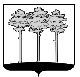 ГОРОДСКАЯ  ДУМА  ГОРОДА  ДИМИТРОВГРАДАУльяновской областиР Е Ш Е Н И Ег.Димитровград         14  ноября  2018  года  		                                                       №  5/40    . Об отмене конкурса по отбору кандидатур на должность Главы города Димитровграда Ульяновской области На основании протокола заседания конкурсной комиссии для проведения конкурса по отбору кандидатур на должность Главы города Димитровграда Ульяновской области от 13.11.2018 №5, Городская Дума города Димитровграда Ульяновской области третьего созыва решила:1. Отменить конкурс по отбору кандидатур на должность Главы города Димитровграда Ульяновской области, объявленный решением Городской Думы города Димитровграда Ульяновской области третьего созыва от 10.10.2018 №3/14.2. Установить, что настоящее решение вступает в силу со дня подписания.3. Установить, что настоящее решение подлежит официальному опубликованию и размещению в информационно-телекоммуникационной сети «Интернет» на официальном сайте Городской Думы города Димитровграда Ульяновской области (www.dumadgrad.ru).4. Контроль исполнения настоящего решения возложить на Председателя Городской Думы города Димитровграда Ульяновской области А.П.Ерышева.Председатель Городской Думыгорода ДимитровградаУльяновской области                                                                          А.П.Ерышев